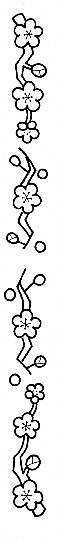 　平成３０年度　　南相馬市立幼小中学校食育広報　　　　平成３１年２月　　日発行〈第１０号〉「子どもたちの健やかな成長を願って」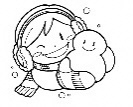 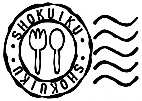 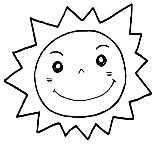 　　　　　　　　　　　　　　　　　　　　　南相馬市教育委員会　℡０２４４―２４－５２８３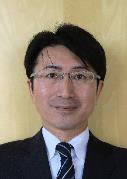 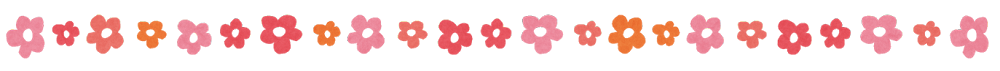 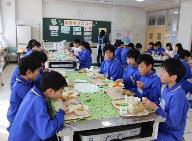 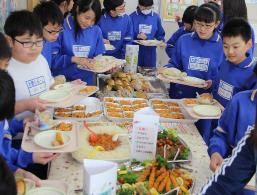 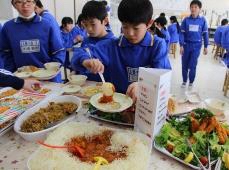 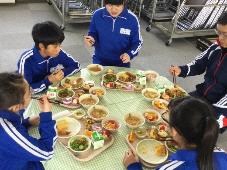 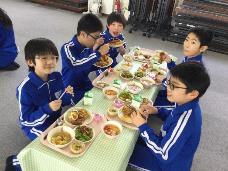 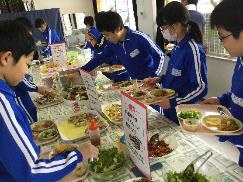 受験生をごはんで応援！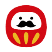 集中力も記憶力も食事で高めよう。《鮭のチャンチャン焼き》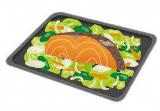 ・赤色の抗酸化力に優れたアスタキサンチンで、頭のサビも取って、頭の回転をよくします。材料(２人分)生鮭…………………………２切れキャベツ…………………１５０gブロッコリー………………８０ｇにんじん……………………２０g玉ねぎ………………………５０gコーン缶……………………１０g　　　　酒…………………大さじ２　　　　みそ・砂糖……各小さじ２　　　　コチュジャン……小さじ１　　　　ごま油……………小さじ１《かぶのミルクシチュー》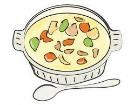 ・カルシウムとビタミンK豊富なかぶの葉を捨てずに有効活用しましょう。材料(２人分)　鶏むね肉(皮なし)………２００ｇ　かぶ……………………………２個かぶの葉…………………２００ｇ　玉ねぎ………………………５０ｇ　にんじん……………………３０ｇ　まいたけ……………………５０ｇ　小麦粉(ふるっておく)………大さじ４　牛乳……………………２００ｍｌ　オリーブ油……………大さじ１/２　塩・こしょう………………各少々　固形スープの素……１/４個　ローリエ……………１/２枚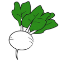 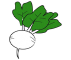 